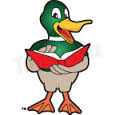 COFFEE MORNINGMEMORIAL HALLTo raise funds forADDINGHAM COMMUNITY LIBRARYSATURDAY 6th May10am to 11.30amRAFFLEBirthday cards on sale£1 for COFFEE AND BISCUITS